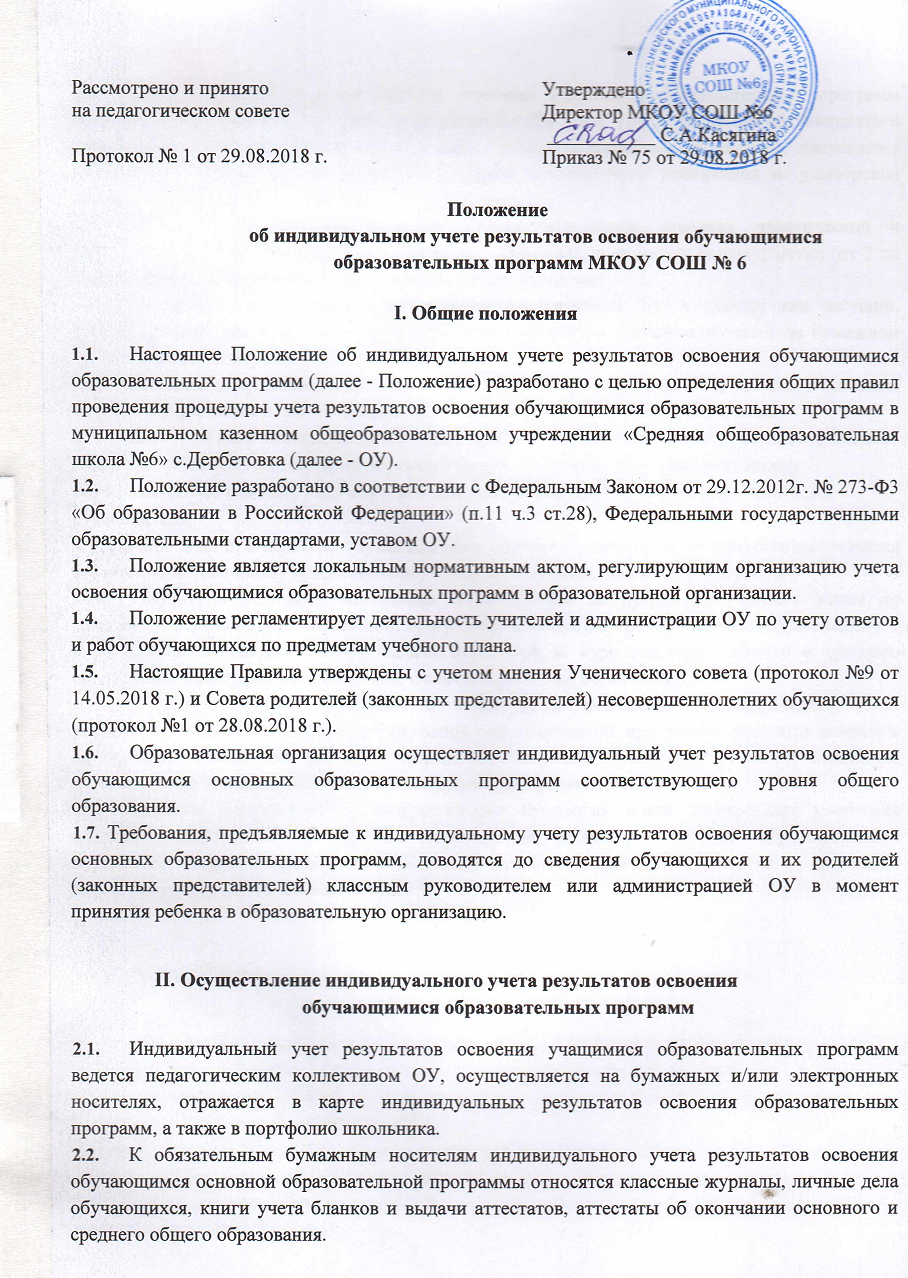 2.3.Индивидуальный учет результатов освоения учащимися образовательных программ обучающихся 1 класса осуществляется качественно, без фиксации достижений обучающихся в классном и/или электронном журналах в виде отметок по пятибалльной системе, допускается словесная объяснительная оценка и иные формы качественного оценивания на усмотрение учителя.2.4.Основной формой фиксации предметных результатов освоения практической и теоретической части программы обучающихся 2-11-х классов являются баллы/отметки (от 2 до 5), полученные учащимися в ходе образовательного процесса.Балльный учет предметных результатов обучающихся 2-11-х классов как текущий, промежуточный, так и итоговый (годовой) осуществляется в классном журнале на бумажном носителе и/или электронном журнале.Внесение исправлений в промежуточные и итоговые результаты по предметам в классном журнале оформляется в соответствии с Положением о ведении классного журнала.В личном деле выставляются итоговые результаты обучающегося по предметам учебного плана соответствующей основной образовательной программы. Итоговые результаты обучающегося по каждому году обучения заверяются печатью ОУ и подписью классного руководителя.2.9. Личное дело при переводе обучающегося в другую образовательную организацию отдается его родителю (законному представителю) согласно заявлению на имя директора ОУ.Результаты итогового оценивания обучающегося по предметам учебного плана по окончанию основной образовательной программы основного и среднего общего образования в 9 и 11 классах заносятся в книгу выдачи аттестатов за курс основного общего и среднего образования и выставляются в аттестат о соответствующем образовании.К необязательным бумажным и электронным носителям индивидуального учета результатов освоения обучающимся основной образовательной программы относятся личные и электронные дневники обучающихся, тетради для контрольных работ, портфолио обучающегося, а также другие бумажные и электронные персонифицированные носители.Наличие (использование) необязательных бумажных и/или электронных носителей индивидуального учета результатов освоения обучающимся основной образовательной программы может определяться решением администрации ОУ, педагогом, решением педагогического совета, Совета родителей